PIĄTEK 03.IV.2020ZWIERZĘTA NIESZKAJĄCE NA WSIRozwiązywanie zagadekJestem różowa, tłusta i kwiczę. Kiedy w chlewiku zapasy ćwiczę (świnia).Ptak ze mnie kolorowy i gulgotać wciąż gotowy (indyk).Ma skrzydełka dwa, mówi kwa, kwa, kwa (kaczuszka).Spotkasz go w stajni albo zagrodzie, a jego ogon zawsze jest w modzie (koń).Mogę, gdy zechcę, dać dla człowieka nawet wiaderko pysznego mleka (krowa).Za każde jajko, małe i duże, podziękuj proszę gdaczącej (kurze).Jestem biała, jak wąż syczę, tyle razy, że nie zliczę, i lubię chodzić gęsiego, czy wiesz kim jestem  kolego? (gęś).Mam na sobie same loczki, futro białe jak obłoczki, a gdy czegoś mi się chce mówię tylko : me, me, me (owca).Zabawa „Dzień, noc”.Na słowo „Słońce” – dziecko naśladuje ruchem zabawy na powietrzu.Na słowo księżyc – oznacza noc, dziecko kładzie się, naśladując zasypianie.Słuchanie wiersza J. Myślińskiej „Kaczusie”.Cztery malutkie kaczusie,zgubiły swoją mamusię.Szukając – idą gęsiego,każdy za, swoim kolegą.W zagrodzie mam już czekawidzi kaczątka z daleka,więc lepiej niech zejdą z drogi,nim wpadną komuś pod nogi.„Mama kaczka i kaczusie” – rysowanie kredkami ilustracji do wiersza J. Myślińskiej z wykorzystaniem cyfry 2.Dziecko otrzymuje kartkę z napisaną cyfrą 2, dorysowuje dziób, brzuszek, koloruje. Ma narysować ilustrację do wiersza.Grażyna Gałwa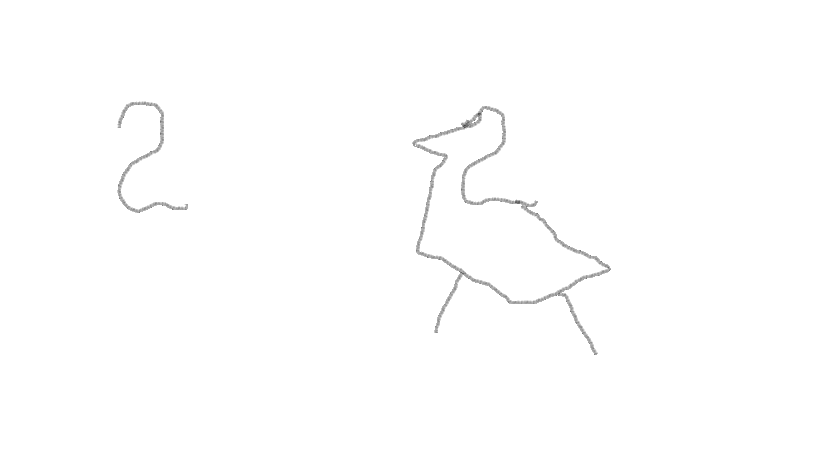 